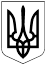 БЕРЕЗАНСЬКА МІСЬКА РАДАБРОВАРСЬКОГО РАЙОНУ КИЇВСЬКОЇ ОБЛАСТІВИКОНАВЧИЙ КОМІТЕТРІШЕННЯ23 вересня 2021 року                        м. Березань                                          № 165Відповідно до статті 32 Закону України „Про місцеве самоврядування в Україні“, статтей 11,13,14 Закону України „Про освіту“, розпорядження голови Київської обласної державної адміністрації від 06.07.2021 № 410 „Про заходи з підготовки до організованого початку 2021-2022 навчального року в Київській області“ та з метою забезпечення організованого початку нового 2021-2022 навчального року виконавчий комітет Березанської міської ради ВИРІШИВ: Затвердити:Мережу класів та учнів закладів загальної середньої освіти Березанської міської ради на 2021-2022 навчальний рік (додаток 1);Мережу профільних класів закладів загальної середньої освіти у 2021-2022 навчальному році (додаток 2);Мережу класів з поглибленим вивченням закладів загальної середньої освіти з поглибленим вивченням окремих предметів у 2021-2022 навчальному році (додаток 3);Мережу поділу класів на групи  учнів закладів загальної середньої освіти при вивченні іноземної мови у 2021-2022 навчальному році (додаток 4);Мережу поділу класів на групи учнів закладів загальної середньої освіти при вивченні трудового навчання у 2021-2022 навчальному році (додаток 5);Мережу поділу класів на групи учнів  закладів загальної середньої освіти при вивченні інформатики у 2021-2022 навчальному році (додаток 6);Мережу поділу класів на групи учнів  закладів загальної середньої освіти при вивченні фізичної культури у 2021-2022 навчальному році (додаток 7);Мережу закладів дошкільної освіти, груп та вихованців Березанської міської ради у 2021-2022 навчальному році (додаток 8);Мережу напрямів, груп та вихованців центру дитячої та юнацької творчості „Надія“ у 2021-2022 навчальному році (додаток 9);Мережу напрямів, груп та вихованців дитячо-юнацької спортивної школи „Старт“ у 2021-2022 навчальному році (додаток 10);Мережу закладів загальної середньої освіти Березанської міської ради на 2021-2022 навчальний рік (додаток 11);Мережу класів-комплектів у закладах загальної середньої освіти Березанської міської ради на 2021-2022 навчальний рік (додаток 12);Мережу груп подовженого дня у закладах загальної середньої освіти Березанської міської ради ( додаток 13);Затвердити мережу та навчальне тижневе навантаження учнів, які згідно висновків ЛКК та висновків про комплексну психолого-педагогічну оцінку розвитку дитини, потребують індивідуального навчання.Затвердити мережу та навчальне тижневе навантаження учнів (вихованців), які згідно висновків ЛКК та  висновків про комплексну психолого-педагогічну оцінку розвитку дитини потребують інклюзивного навчання (виховання).Контроль за виконанням рішення покласти на  першого заступника міського голови  Хруля Р.Ф.Міський голова                           (підпис)                          Володимир ТИМЧЕНКОПро затвердження мережі закладів та установ освіти Березанської міської ради на 2021-2022 навчальний рік